                                                                              بسمه تعالی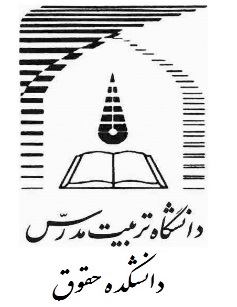 قابل توجه دانشجویان دانشکده حقوقبرای دریافت هزینه پشتیبانی پایان نامه / رساله رعایت نکات ذیل الزامی می باشد:1-  امضای استاد راهنما در قسمت های مشخص شده.2-  درج کامل مشخصات ( نام، نام خانوادگی، شماره دانشجویی و کارت ملی)3- درج شماره حساب نزد بانک تجارت (صاحب حساب باید خود دانشجو باشد).4- تکمیل فرم هزینه کرد به تفکیک ریز هزینه ها ( شماره فاکتور- نوع جنس- مبلغ و جمع کل).5- پرداخت هزینه های قرارداد همکار پژوهشی که در تخصص دانشجو نباشد. ازجمله:الف) ترجمه غیر انگلیسی« باید در پروپوزال منابع غیرانگلیسی ذکر شده باشد». ب) ( SPSS و تمامی نرم افزارهای پژوهشی مورد تایید دانشگاه) توسط فرد « متخصص» با ارائه گواهی معتبر از همکار پژوهشی و تکمیل فرم قرارداد همکار با تأیید استاد راهنما.6- فاکتورهای خرید می بایست دارای سربرگ، مهر، آدرس و شماره تلفن باشد.7- بلیط های مسافرتی( اتوبوس، قطار و آژانس های مسافرتی در منطقه مورد مطالعه« روستایی» که در راستای رساله و پایان نامه باشد) و به تأیید استاد راهنما برسد.8- تمامی هزینه های انجام شده می بایست در همان سالی که در فاکتور و بلیط و ... قید شده تسویه گردد.9- قبل از خرید هر نوع تجهیزات و کتاب ( فارسی ولاتین) مجوز خرید از معاون پژوهشی دانشکده اخذ گردد و دقت شود نمونه دستگاه و یا کتاب خریداری شده در گروه های مشابه دانشکده و  دانشگاه موجود نباشد و پس از خرید کالاهای غیرمصرفی نسبت به نصب برچسب و تحویل گیرنده اقدام گردد.10- مهلت پرداخت هزینه تا روز دفاع می باشد و بعد از دفاع هزینه ای پرداخت نمی گردد.                                                                                                             باتشکر                                                                                                         اداره آموزش و پژوهش دانشکده 